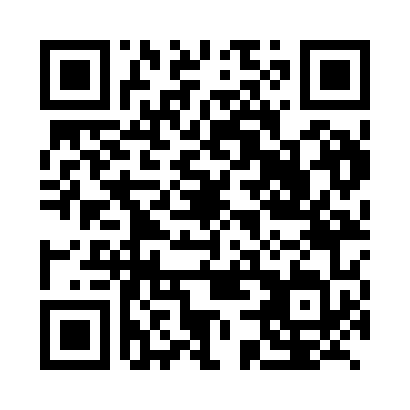 Prayer times for Bapou, CameroonMon 1 Apr 2024 - Tue 30 Apr 2024High Latitude Method: NonePrayer Calculation Method: Muslim World LeagueAsar Calculation Method: ShafiPrayer times provided by https://www.salahtimes.comDateDayFajrSunriseDhuhrAsrMaghribIsha1Mon5:086:1812:233:246:287:332Tue5:086:1712:223:236:277:333Wed5:076:1712:223:246:277:334Thu5:076:1612:223:246:277:335Fri5:066:1612:213:256:277:326Sat5:066:1512:213:256:277:327Sun5:056:1512:213:266:277:328Mon5:056:1512:213:266:277:329Tue5:046:1412:203:276:267:3210Wed5:046:1412:203:276:267:3211Thu5:036:1312:203:276:267:3212Fri5:036:1312:193:286:267:3213Sat5:026:1312:193:286:267:3214Sun5:026:1212:193:296:267:3215Mon5:026:1212:193:296:267:3216Tue5:016:1112:183:296:267:3217Wed5:016:1112:183:306:267:3218Thu5:006:1112:183:306:257:3219Fri5:006:1012:183:306:257:3220Sat4:596:1012:183:316:257:3221Sun4:596:1012:173:316:257:3222Mon4:586:0912:173:316:257:3223Tue4:586:0912:173:326:257:3224Wed4:586:0912:173:326:257:3225Thu4:576:0812:173:326:257:3226Fri4:576:0812:173:336:257:3227Sat4:566:0812:163:336:257:3228Sun4:566:0812:163:336:257:3229Mon4:566:0712:163:346:257:3330Tue4:556:0712:163:346:257:33